RESUME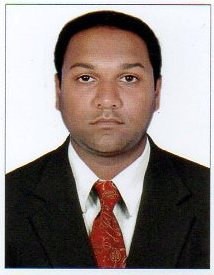 RAMALINGAM.Email: ramalingam.375082@2freemail.com Career Objective:  Highly skilled operation with years of working experience in the hospitality industry. In dept knowledge of maintaining high standards of overseeing front desk operations. Hands on experience in evaluating guest satisfaction levels and working toward continuous support.Education:Masters in international Tourism and Hospitality from University of Bedfordshire (UK)Bachelor’s in physics, University of Madras, Chennai, India.Skills:Have good English language skills both verbal and writtenCapable of working under pressure and meet deadlines as scheduled with quality in work.Capable of taking care of customer service activities and also front office managementGood Team player and Good leadership quality.Key Strengths:	Communication Skill: I have excellent oral and written English – language skill.	Organized: I am very organized in my task and responsibilities assigned to me. This helps to do my work effectively and efficiently. I have been appreciated by senior managers for capable of handling pressure in smarter ways.Key Achievement:Best Team Award in Rishis, Aberdeen, UK 2014, 2015Work History1	Organization Name: AASIFE RESTAURENTS LTD INDIA	Position: RESTAURANT MANAGER	Duration: March 2016 – OCT 2016Responsible and DutiesMaintains working relationships and communicates with all departments.Resolves guest problems quickly, efficiently, and courteously.Maintain high standards of quality control, hygiene and health and safety.Trains, cross – trains, and retrains all front office personnel.Checks cashiers in and out and verifies bank deposits at end of each shift.Organize marketing activities, such as promotional events and discount schemes.Ensure implementation of all Restaurant policies and house rules. Respond customer queries and complaints.Plan and coordinate menu2.	Organization Name: RISHIS, Aberdeen Scotland (UK)	Position: RESTAURANT MANAGER	Duration: March 2012 – Jan 2016Responsible and DutiesFlattering responsible for all aspects of all departments.Support and work with all head of departments.Ensure SOP implementation in all departments and check the same during routine operational checks.Dealing with suppliers/Vendors for quality products.Inspecting all departments for SOP implementation.Be on available on call 24 hours a day to resolve any urgent problems on emergencyResponsible for the overall management of the operation at the hotel.Conduct weekly and daily operation meetingsMotivating all junior staffs for better teamwork & developmentOver all to take care of all the activities in Front office and food beverage.Reporting daily and weekly reports to GM3.	Organization Name: COSMOS Aberdeen Scotland (UK)	Position: ASSITANT RESTAURANT MANGER	Duration: March 2010 – Feb 2011Responsible and DutiesMaintain  high standards of quality control, hygiene, health and safety.Co-ordinate the operation of the restaurant during scheduled shiftsComply with all health and safety regulations.Identified customer needs and responds proactively to all of their concerns.Preparation of sales promotions and mailing4.	Organization Name: Sea Eagle Shipping (LLC) Sharjha UAE	Position: SUPERVISOR	Duration: FEB2009 –JAN 20105.	Organization Name: Hotel Savera Chennai India	Position: SERVICE CREW	Duration: 2006 - 2008PERSONAL PROFILE	Nationality				:	Indian               Date of Birth				:	21.09.1984	Gender				:	Male	Driving License (UK)			:		Driving License (India)			:	Visa Status				:	Tourist (Convertable),							Validity : 05.02.2018	Passport Details			:								Validity : 13.01.2026Language KnownEnglish, Hindi, Tamil, TeluguDECLARATION	I hereby declare that the above furnished information in true and correct to the best of my knowledge.Date	:									SignaturePlace	: